Ruta de aprendizaje: Efectos de las fuerzasEstimados estudiantes¿Te has preguntado qué es la fuerza? ¿Qué elementos participan en una fuerza? ¿Qué tipo de fuerzas existen? Responder estas preguntas será el desafío de esta semana. Al finalizar estas actividades, serás capaz de:Demostrar los efectos de la aplicación de fuerzas sobre objetos, considerando cambios en la forma.Para este desafío, tendrás una semana. Te recomiendo dedicar un máximo de una hora al día.El recorrido para lograr el desafío semanal, se basará en el PPT “Efectos de las fuerzas”: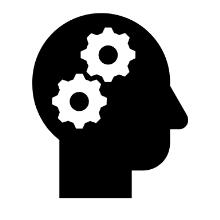 Repasarás lo que ya sabes de los conceptos de fuerza, a partir de un ejemplo cotidiano que aparece en la diapositiva 3 “Efectos de las fuerzas”.A continuación, tendrás un primer acercamiento al tema, a partir del link que te llevará a ver un video de YouTube, que aparece en la diapositiva 4.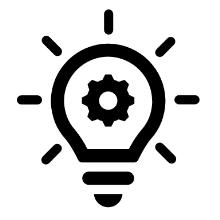 Luego, seguirás profundizando acerca del tema, para esto deberás leer diapositivas 5 a 9, y realizar experimentos que aparecen en diapositiva 8 (necesitará texto de estudio). Es importante que escribas las ideas más importantes en tu cuaderno de Ciencias de todo lo aprendido. Puedes apoyarte en el texto de estudio.Con esto, tendrás todas las herramientas para responder a las preguntas de la semana.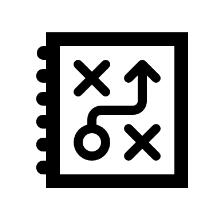 Ahora sí, realiza las actividades de la Guía “Mi desafío semanal”. A partir de lo aprendido, deberás responder qué es una fuerza, identificar elementos que participan en una fuerza y clasificar situaciones cotidianas según el efecto que produce la fuerza aplicada en ellas.